OBRAZAC ZAHTJEVA ZA DODJELU DONA CIJE/SPONORSTVA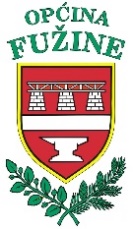 Datum i potpis odgovorne osobe:						M.P.____________________________________________Napomena:-Prijava (obrazac) uključujući i popratne materijale može sadržavati najviše do 10 stranica
-Priloženi materijali ne vraćaju se pošiljatelju*Pravilnik o postupku dodjele sredstava za sponzorstva i donacije koja se isplaćuju iz Proračuna Općine Fužine objavljen je u Službenim novinama Općine Fužine br. 1/19				Podnositelj zahtjeva: OIB:Odgovorna osoba za zastupanje:Adresa:
(grad/općina, ulica i kućni broj)   Tel/Fax/Mob:   e-mail adresa:Internet adresa:IBAN:Otvoren kod banke:Status predlagatelja 
(označite)a) javna ustanova 
b) udruga*
c) organizacija*  d) trgovačko društvo*e) ostalo    *molimo priložiti presliku rješenja o registracijiNaziv projekta:
Od Općine Fužine se traži: (označite)Donacija (čl.3. Pravilnika*)Sponzorstvo (čl. 2. Pravilnika*)Programska djelatnost (označite)       (sukladno čl. 6. Pravilnika*)a) humanitarno djelovanje i zaštita ljudskih prava
b) djeca i mladic) kultura i umjetnoste) sport     f) ekologija i očuvanje okolišag) obrazovanje i znanost
h) ostaloKratak opis projektaTko će biti izravni korisnici projekta:Planirani početak i završetak projekta:Područje provedbe projekta:
(županija, mjesto, grad)Ukupan iznos potreban za projekt:Od Općine Fužine tražite
 (označite)    Proizvode Financijska sredstvaIznos financijskih sredstava ili vrijednost proizvoda koji se traže od Općine Fužine: Do kojeg datuma je potrebno doznačiti financijska sredstva/dostaviti proizvode?